           Základná škola s materskou školou Krušetnica 83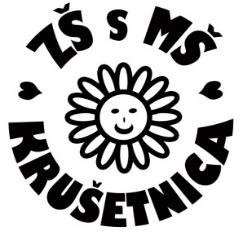                                  tel.: 043 557 2225       zskrusetnica@orava.sk   https://zskrusetnica.edupage.org/Zákonný zástupca: .............................................................................tel. kontakt:.................................Adresa trvalého bydliska: ......................................................................................................................ZŠ s MŠ  Krušetnica 83                                                                                  PaedDr. Ing. Mária Olešová                                                                                                                         Krušetnica 83          029 54 KrušetnicaŽIADOSŤ  O  PRIJATIE  ŽIAKA  DO PRVÉHO ROČNÍKAPodpísaný zákonný zástupca žiadam o prijatie môjho dieťaťa:Meno a priezvisko žiaka: ....................................................... Dátum narodenia: .................................z MŠ: .............................................................................................................  na Vašu školu.                             (adresa MŠ, z ktorej žiak nastúpi)   ODÔVODNENIE:................................................................................................................................................................................................................................................................................................................................Za vybavenie žiadosti vopred ďakujem.Krušetnica...........................................                                                   .................................................                                                                                                                Podpis zákonného zástupcuVYJADRENIE  RŠ:Vedenie ZŠ s MŠ Krušetnica    súhlasí/nesúhlasí°   s prijatím žiaka z menovanej školy.Krušetnica...................................                                                          ..................................................                                                                                                                  Podpis riaditeľa školyzskrusetnica@orava.sk                                                                                    sekretariát: 043/557 2225